-	Feuille de chants - Eglise saint Léon IX - CARÊMEN°1 - Ouvre mes yeux, Seigneur (G 79-1)Ouvre mes yeux, Seigneur (bis) aux merveilles de Ton Amour. Je suis l’aveugle sur le chemin : guéris-moi, je veux te voir (bis)Ouvre mes mains, Seigneur, (bis) qui se ferment pour tout garder. Le pauvre a faim devant ma maison : apprends-moi à partager (bis)Fais que je marche, Seigneur, (bis) aussi dur que soit le chemin.Je veux te suivre jusqu’à la croix : viens me prendre par la main (bis)Fais que j’entende, Seigneur, (bis) tous mes frères qui crient vers moi.A leur souffrance et à leurs appels : que mon cœur ne soit pas sourd (bis)Garde ma foi, Seigneur, (bis) tant de voix proclament ta mort !Quand vient le soir et le poids du jour, ô Seigneur, reste avec moi (bis)N° 2 - Rends-nous la joie de ton salut (G 268)Rends-nous la joie de ton salut, Que ton jour se lève. (bis)Donne-nous ton pardon, lave-nous de tout péché, Donne-nous ta grâce.Christ au désert connut nos faims Et nos solitudes. (bis)Du péché, il voulut éprouver nos tentations : Demandons sa force.Ce n’est pas seulement du pain Que nous devons vivre. (bis)Ô Seigneur, chaque jour, par le pain de ton amour Tu nourris nos âmes.Tel est mon fils, mon bien-aimé, Fils d’avant les siècles. (bis)Et sur lui j’ai porté tout l’amour de mon Esprit, Toute ma tendresse.Ceux qui tâtonnent dans la nuit Cherchent la lumière. (bis)Viens, Seigneur, aujourd’hui lave-nous De tout péché et nous transfigure.N°3 - Changez vos cœurs (G 162)Changez vos cœurs, croyez à la Bonne Nouvelle, Changez de vie, croyez que Dieu vous aime !« Je ne viens pas pour condamner le monde : Je viens pour que le monde soit sauvé. »« Je ne viens pas pour les biens portants ni pour les justes : Je viens pour les malades, les pécheurs. »« Je ne viens pas pour juger les personnes :Je viens pour leur donner la Vie de Dieu. »« Je suis le Bon Pasteur, dit Jésus :Je cherche la brebis égarée. »« Je suis la Porte, dit Jésus :Qui entrera par moi sera sauvé. »N°4 - Revenez à moi de tout votre cœur (K 94 )Revenez à moi de tout votre cœur car je suis un Dieu de tendresse.Voici maintenant le temps favorable :Déchirez votre cœur et non vos vêtements,Pour ne pas recevoir en vain la grâce du pardon.Voici maintenant le jour du salut :Convoquez l’assemblée du Peuple devant le Seigneur :Qui sait ? S’il revenait et nous comblait de sa miséricorde ?Voici maintenant le temps du pardon :Laissez-vous réconcilier avec Dieu dans le Christ ;Lui qui est sans péché, Dieu l’a fait péché pour nous.Voici maintenant le temps de la supplication : Priez Dieu votre Père, qui est là, dans le secret, Et votre Père exaucera les désirs de votre cœur.Voici maintenant le temps de la Pénitence, Quand tu jeûnes, parfume-toi la têteEt la joie du Seigneur resplendira sur ton visage.Voici venu le temps de la miséricorde ;Ouvre ton cœur aux pauvres et partage ton pain,Et Dieu te comblera de la douceur de la bénédiction.N°5 - Seigneur, avec toi nous irons au désert (G 229)Seigneur, avec toi nous irons au désert, poussés comme toi par l’Esprit. Et nous mangerons la parole de Dieu, et nous choisirons notre Dieu, Et nous fêterons notre Pâque au désert : nous vivrons le désert avec toi.Seigneur, nous irons au désert pour guérir, poussés comme toi par l’Esprit. Et tu ôteras de nos cœurs le péché, et tu guériras notre mal,Et nous fêterons notre Pâque au désert : ô vivant qui engendre la vie !Seigneur, nous irons au désert pour prier, poussés comme toi par l’Esprit. Et nous goûterons le silence de Dieu, et nous renaîtrons dans la joie,Et nous fêterons notre Pâque au désert : nous irons dans la force de Dieu !Seigneur, nous irons au désert vers ta croix, poussés comme toi par l’Esprit. Et nous te suivrons au désert pas à pas, et nous porterons notre croix,Et nous fêterons notre Pâque au désert : nous vivrons la folie de la Croix !N°6 - Seigneur, je ne suis pas digne de te recevoir (D 590)Seigneur, je ne suis pas digne de te recevoir, mais dis seulement une parole et je serai guéri !Seigneur, c’est par ta grâce que nous sommes sauvés. Par la foi que tu nous as donnée,Avec toi, nous vivons ressuscitésAvec toi, nous règnerons dans les cieux.Le Père t’a envoyé, toi le Fils bien-aimé, Afin que tu sauves le monde par ta Croix ; Tout homme qui croit en toi ne périra pas, Mais il recevra en héritage la Vie éternelle.Seigneur, à cause de toi, j’ai tout perdu,Afin que tu me reconnaisses comme ton ami, Car la justice ne vient pas de moi-même, Mais elle vient de toi par la foi.Je veux te reconnaître, Jésus mon Sauveur, Et éprouver la puissance de ta résurrection ;Je veux communier aux souffrances de ta passion, Configuré à toi dans le mystère de ta mort.Je cours vers toi, Seigneur, pour te saisir,Car j’ai moi-même été saisi par ton pardon ; Oubliant toute chose et tendu de tout mon être, Je cours pour remporter le prix de ton amour.N°7 - Grain de blé qui tombe en terre (10-14)Grain de blé qui tombe en terre, Si tu ne meurs pas,Tu resteras solitaire, Ne germera pas.Qui à Jésus s’abandonne Trouve la vraie vie.Heureux l’homme qui se donne, Il sera béni.N°8 - Humblement, dans le silence de mon cœur (18-12) Humblement, dans le silence de mon cœur,Je me donne à toi, mon Seigneur.Par ton amour, fais-moi demeurer Humble et petit devant toi.Enseigne-moi ta sagesse, ô Dieu, Viens habiter mon silence.Entre tes mains, je remets ma vie, Ma volonté, tout mon être.Je porte en moi ce besoin d’amour,De me donner, de me livrer sans retour.Vierge Marie, garde mon chemin dans l’abandon, La confiance de l’amour.N°9 - Pain véritable (D 103)Pain véritable, Corps et Sang de Jésus Christ, Don sans réserve de l’amour du Seigneur, Corps véritable de Jésus Sauveur.Pain de vie, Corps ressuscité Source vive de l’éternitéLa sainte Cène est ici commémoréeLe même pain, le même corps sont livrés. La sainte Cène nous est partagée.Pâque nouvelle désirée d’un grand désir Terre promise du salut par la Croix.Pâque éternelle, éternelle joie.La faim des hommes dans le Christ est apaisée, Le pain qu’il donne est l’univers consacré.La faim des hommes pleinement comblée.Pain de la route dont le monde garde faim Dans la douleur et dans l’effort chaque jour. Pain de la route, sois notre secours.Vigne du Père où murit un fruit divin Quand paraîtra le Vendangeur à la fin. Qu’auprès du Père, nous buvions ce vin.N°10 - Qui mange ma chair et boit mon sang (D 290)Qui mange ma chair et boit mon sang demeure en moi et moi en lui. (bis)Si vous ne mangez pas la chair du Fils de l’homme, Vous n’aurez pas la vie en vous.Si vous ne buvez pas le sang du Fils de l’homme, Vous n’aurez pas la vie en vous.Je suis le pain vivant : celui qui vient à moi N’aura plus jamais faim ;Celui qui croit en moi, Plus jamais n’aura soif.Ma chair est une vraie nourriture, Mon sang est une vraie boisson : Si vous mangez ma chair,Si vous buvez mon sangAu dernier jour, je vous ressusciterai.Le véritable pain du cielC’est mon Père qui le donne.C’est moi qui suis le pain de Dieu, Le vrai pain qui donne la vie.Le pain que je donne, c’est ma chair ; Ma chair pour la vie du monde.Tel est le pain qui descend du ciel :Celui qui le mange ne meurt pas.N°11- Recevez le Corps du Christ (F 520)Recevez le Corps du Christ, buvez à la source immortelle.Adorons le Corps très saint du Christ l’Agneau de Dieu,le Corps très saint de Celui qui s’est livré pour notre salut.Le Corps très saint de Celui qui a donné à ses disciples, les mystères de la grâce de l’Alliance Nouvelle.Le Corps très saint par qui nous avons reçu la victime non sanglante, le Corps très saint du Grand Prêtre élevé plus haut que les cieux.Le Corps très saint qui a justifié la pécheresse en pleurs, le Corps très saint qui nous purifie par son sang.Le Corps très saint qui a lavé les pieds de ses disciples avec l’eau, le Corps très saint de Celui qui a purifié leur cœur avec l’Esprit.Le Corps très saint qui a reçu le baiser par trahison, et qui a aimé le monde jusqu’à souffrir la mort.Le Corps très saint qui librement s’est livré à Pilate et qui s’est préparé une Église immaculée.Après avoir mangé, l’immortel s’est livré à la mort,puis il rencontra l’enfer et l’enfer fut vaincu et céda ses captifs.N°12 - Tu es là présent livré pour nous (I EV 17-58)Tu es là présent, livré pour nous, toi le tout petit, le serviteur.Toi le tout-puissant, humblement tu t’abaisses, Tu fais ta demeure en nous, Seigneur !Le pain que nous mangeons, le vin que nous buvons, C'est ton corps et ton sang.Tu nous livres ta vie, tu nous ouvres ton cœur, tu fais ta demeure en nous, Seigneur.Par le don de ta vie, tu désires aujourd'hui Reposer en nos cœurs.Brûlé de charité, assoiffé d'être aimé, tu fais ta demeure en nous, Seigneur.Unis à ton amour, tu nous veux pour toujours, Ostensoirs du Sauveur.En notre humanité, tu rejoins l'égaré, tu fais ta demeure en nous, Seigneur.N°13 - Regarde l’étoile (I EV 19-17)Si le vent des tentations s’élève, si tu heurtes le rocher des épreuves.Si les flots de l’ambition t’entraînent, si l’orage des passions se déchaîne :Regarde l’étoile, invoque Marie, si tu la suis, tu ne crains rien ! Regarde l’étoile, invoque Marie, elle te conduit sur le chemin !Dans l’angoisse et les périls, le doute, quand la nuit du désespoir te recouvre. Si, devant la gravité de tes fautes, la pensée du jugement te tourmente :Si ton âme est envahie de colère, jalousie et trahison te submergent.Si ton cœur est englouti dans le gouffre, emporté par les courants de tristesse :Elle se lève sur la mer, elle éclaire, son éclat et ses rayons illuminent.Sa lumière resplendit sur la terre, dans les cieux et jusqu’au fond des abîmes.CodaSi tu la suis, tu ne dévies pas, si tu la pries, tu ne faiblis pas,tu ne crains rien, elle est avec toi, et jusqu’au port, elle te guidera.N°14 - Marie, douce lumière (I EV 20-15)Marie, douce lumière, porte du ciel, temple de l’Esprit, Guide-nous vers Jésus et vers le Père,Mère des pauvres et des tout-petits.Bénie sois-tu, Marie, ton visage rayonne de l’Esprit, sa lumière repose sur toi, tu restes ferme dans la foi.Bénie sois-tu, Marie, en ton sein, tu portes Jésus-Christ,le créateur de tout l’univers, le Dieu du ciel et de la terre !Bénie sois-tu, Marie, la grâce de Dieu t’a envahie,en toi le Christ est déjà sauveur, de tout péché Il est vainqueur.Bénie sois-tu, Marie, dans tes mains qui sans cesse supplient, tu portes la douleur du péché, le corps de Jésus déchiré.Merci de remettre ce livret au fond de l’église à l’issue de la messe.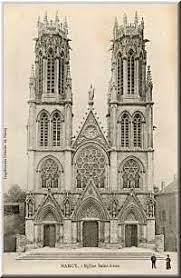 Paroisse Saint Jean de la Commanderie - Eglise Saint -Léon IX Paroisse-commanderie@orange.fr – 03 83 40 24 50Horaires d’accueil : lundi et vendredi, de 16h à 18h – mercredi et samedi, de 9h à 11h.